  Утверждено  Правлением  АШМБ стран СНГ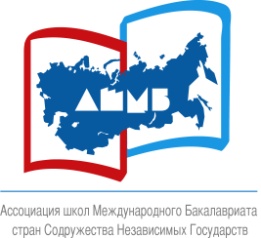 															15.06.2018 г.План работы АШМБ стран СНГ на 2018-2019 учебный годДля студентовДля учителей и администраторовДля членов ПравленияИюнь15.06.18Заседание Правления. Утверждение Плана работы на 2018-2019 учебный годИюль08-15.07.18Международные интеллектуальные игры.Республика Саха (Якутия)Сентябрь10-15.09.18VII спартакиада школ МБ(футбол, волейбол, баскетбол, легкая атлетика, настольный теннис). Школа №7, г. Пермь24.09.18 Universities Fair. Международная школа «Мирас», г.Астана28-29.09.18VI спортивный фестиваль АШМБ (футбол). МЭШ (Пресня, Зайцево)27.09.18Семинар для учителей истории IBDP (новый гайд) . МЭШОктябрьЯрмарка зарубежных университетов «UnisFair», (Itec)04-06.10.18Ежегодная глобальная конференция IB  «50 лет IB». Круглый стол с представвителями IB.  ВенаПрезентация/вебинар «Новинки от OUP Education 2018 года». РЕЛОД25-26.10.18X международная научно-практическая конференция АОО НИШ  «Школа нового поколения».  г. АстанаМесяцДля студентовДля учителей и администраторовДля членов ПравленияНоябрь16.11.2018 Музыкальный конкурс «Мелодии дружбы»Международная школа «Мирас» г.Астана09-10.11.18Ежегодная конференция для учителей IBPYP"Оценивание пяти основных элементов программы PYP".Клуб координаторов IBPYP.Самарская международная школа12.11.18ТОК – презентация.Клуб координаторов IBDP. МЭШ (Пресня)15.11.18Клуб координаторов IBMYP. Международная гимназия «Сколково».16.11.18Семинардля CAS лидеров «Celebration of CAS experience theory, practice and snapshots». Школа «Президент»Декабрь07-08.12.18VI спортивный фестиваль АШМБ (плавание). МЭШ (Пресня, Зайцево)15.12.18Празднование 20-летия ОФ «Фонд Образования Нурсултана Назарбаева» г.АлматыОткрытыйурокпоУМК/вебинарлектора OUP Education«PYP и  Oxford Owl for School and for Home». РЕЛОД20.12.18Заседание Правления. Утверждение бюджета ежегодной конференции  в Калининграде и бюджета АШМБ на 2019 год.МесяцДля студентовДля учителей и администраторовДля членов ПравленияЯнварь24.01.19Семинар для ATLлидеров «ATLcontinuum». МЭШ (Пресня)25.01.19Семинар для учителей физкультуры. МЭШ (Пресня).Февраль01.-14.02.19Конкурс  рисунка «Мы – дети мира» (IBPYP) (on-line)15.02.19IV фестиваль исследовательских работ студентов  IBPYP. МЭШ (Пресня)21-22.02.19Конференция ЮНЕСКО «Шаг в будущее» Международная школа «Мирас», г. Астана21-22.02.19          Модель MUN, Международная школа «Мирас», г. АлматыСеминар.«Языковая подготовка учащихся в рамках PYP – MYP – DP  (Show and Tell – Oxford Discover – insight), методическая поддержка преподавателей от ШПМ РЕЛОД, контроль уровня обученности по АЯ». РЕЛОД27.02.19Защита Персональных проектов  (IBMYP). МЭШ (Зайцево)Март02.03.19IIТеатральный фестиваль им. Матяш Н.М. (финал) МЭШ (Зайцево)16 -21.03.19«STEM - экспедиция». Германия   23-28.03.19XVIIТеатральный фестиваль«Прикамское чудо», Школа №9, г. ПермьМастер-класс с презентацией/ вебинар лектора OUP Education.«Ресурсы для программ PYP – MYP – DP OUP Education c онлайн-поддержкой». РЕЛОД20-24.03.19«ART – экспедиция». Франция28-31.03.19«STEM - экспедиция». Германия    Апрель01.04.19AppleDay. МЭШ12-13.04.19VI спортивный фестиваль АШМБ (волейбол). МЭШ (Зайцево) 5- 6.04.19 НПК  "Наука и познание в развитии личности ребенка". Школа №7, г. Пермь18-20.04.19Х III Ежегодная международная конференция АШМБ стран СНГ.  г. Калининград.20.04.19Общее собрание членов АШМБ18-20.04.19Х III Ежегодная международная конференция АШМБ стран СНГ.  г. Калининград.20.04.19Общее собрание членов АШМБ18-20.04.19Х III Ежегодная международная конференция АШМБ стран СНГ.  г. Калининград.20.04.19Общее собрание членов АШМБ18-20.04.19Х III Ежегодная международная конференция АШМБ стран СНГ.  г. Калининград.20.04.19Общее собрание членов АШМБМай